ПРАВИТЕЛЬСТВО КАЛИНИНГРАДСКОЙ ОБЛАСТИМИНИСТЕРСТВО СОЦИАЛЬНОЙ ПОЛИТИКИПРИКАЗот 15 июля 2022 г. N 425Об утверждении формы заявки на участие в отборена предоставление субсидий из областного бюджета социальноориентированным некоммерческим организациям на финансовоеобеспечение оказания социальных услуг гражданам в формесоциального обслуживания на домуВ соответствии с пунктом 11 порядка предоставления субсидий из областного бюджета социально ориентированным некоммерческим организациям на финансовое обеспечение оказания социальных услуг гражданам в форме социального обслуживания на дому, установленного постановлением Правительства Калининградской области от 22 мая 2018 года N 289,ПРИКАЗЫВАЮ:1. Утвердить прилагаемую форму заявки на участие в отборе на предоставление субсидий из областного бюджета социально ориентированным некоммерческим организациям на финансовое обеспечение оказания социальных услуг гражданам в форме социального обслуживания на дому.2. Контроль за исполнением приказа оставляю за собой.3. Приказ вступает в силу со дня его подписания и подлежит официальному опубликованию.Министр социальной политикиКалининградской областиА.В. МайстерУтвержденаПриказом Министерствасоциальной политикиКалининградской областиот 15 июля 2022 г. N 425ФОРМА                                  ЗАЯВКА   на участие в отборе на предоставление субсидий из областного бюджета           социально ориентированным некоммерческим организациям            на финансовое обеспечение оказания социальных услуг            гражданам в форме социального обслуживания на дому                                           Министерство социальной политики                                                Калининградской области                                           от _____________________________                                              (наименование некоммерческой                                                      организации)                                           ________________________________                                 Заявление   об участии в отборе на предоставление субсидий из областного бюджета           социально ориентированным некоммерческим организациям            на финансовое обеспечение оказания социальных услуг            гражданам в форме социального обслуживания на дому┌─────────────────────────┬───────────────────────────────────────────────┐│Полное наименование      │                                               ││некоммерческой           │                                               ││организации              │                                               │├─────────────────────────┼───────────────────────────────────────────────┤│Местонахождение          │                                               ││некоммерческой           │                                               ││организации              │                                               │├─────────────────────────┼───────────────────────────────────────────────┤│Адрес некоммерческой     │                                               ││организации              │                                               │├─────────────────────────┼───────────────────────────────────────────────┤│Адрес электронной почты  │                                               │├─────────────────────────┼───────────────────────────────────────────────┤│Фамилия, имя, отчество   │                                               ││(при наличии)            │                                               ││руководителя, контактный │                                               ││телефон                  │                                               │├─────────────────────────┼───────────────────────────────────────────────┤│Фамилия, имя, отчество   │                                               ││(при наличии) главного   │                                               ││бухгалтера, контактный   │                                               ││телефон                  │                                               │├─────────────────────────┼───────────────────────────────────────────────┤│ОКВЭД                    │                                               ││ОГРН (ОГРНИП)            │                                               ││ИНН                      │                                               ││КПП                      │                                               ││ОКТМО                    │                                               ││ОКАТО                    │                                               │├─────────────────────────┼───────────────────────────────────────────────┤│Банковские реквизиты     │                                               │├─────────────────────────┼───────────────────────────────────────────────┤│Сведения об              │В соответствии с пунктом 2 статьи 13           ││информационной открытости│Федерального закона от 28 декабря 2013 года    ││некоммерческой           │N 442-ФЗ "Об основах социального обслуживания  ││организации              │граждан в Российской Федерации" на официальном ││                         │сайте некоммерческой организации               ││                         │______________________________________________ ││                         │          (адрес сайта в сети Интернет)        ││                         │размещена следующая информация:                ││                         │- по подпункту 1 ____________________________; ││                         │                  (ссылка на страницу сайта)   ││                         │- по подпункту 2 ____________________________; ││                         │                  (ссылка на страницу сайта)   ││                         │- по подпункту 3 ____________________________; ││                         │                  (ссылка на страницу сайта)   ││                         │- по подпункту 4 ____________________________; ││                         │                  (ссылка на страницу сайта)   ││                         │- по подпункту 5 ____________________________; ││                         │                  (ссылка на страницу сайта)   ││                         │- по подпункту 6 ____________________________; ││                         │                  (ссылка на страницу сайта)   ││                         │- по подпункту 7 ____________________________; ││                         │                  (ссылка на страницу сайта)   ││                         │- по подпункту 8 ____________________________; ││                         │                  (ссылка на страницу сайта)   ││                         │- по подпункту 9 ____________________________; ││                         │                  (ссылка на страницу сайта)   ││                         │- по подпункту 10 ___________________________; ││                         │                  (ссылка на страницу сайта)   ││                         │- по подпункту 11 ___________________________; ││                         │                  (ссылка на страницу сайта)   ││                         │- по подпункту 12 (при наличии)                ││                         │___________________________;                   ││                         │(ссылка на страницу сайта)                     ││                         │- по подпункту 12.1 (при наличии)              ││                         │__________________________.                    ││                         │(ссылка на страницу сайта)                     │└─────────────────────────┴───────────────────────────────────────────────┘    Социальные  услуги  оказываются  (планируется  оказывать)  гражданам натерритории    муниципального    образования   (муниципальных   образований)Калининградской области:___________________________________________________________________________          (указать полное наименование муниципального образования                        (муниципальных образований)    К   данному   заявлению  прилагаем  следующие  документы,  указанные  вподпунктах 2-16, 18 пункта 11 порядка предоставления субсидий из областногобюджета социально ориентированным некоммерческим организациям на финансовоеобеспечение   оказания  социальных  услуг  гражданам  в  форме  социальногообслуживания   на   дому,   установленного   постановлением   ПравительстваКалининградской области от 22.05.2018 N 289:    Достоверность  и полноту сведений, содержащихся в настоящем заявлении иприлагаемых к нему документах, подтверждаю.____________________________    ____________    ________________________(должность руководителя или       (подпись)        (Ф.И.О. полностью)уполномоченного лица)МП (при наличии)Министр социальной политикиКалининградской областиА.В. Майстер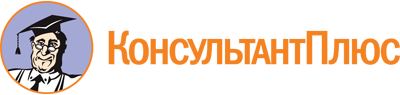 Приказ Министерства социальной политики Калининградской области от 15.07.2022 N 425
"Об утверждении формы заявки на участие в отборе на предоставление субсидий из областного бюджета социально ориентированным некоммерческим организациям на финансовое обеспечение оказания социальных услуг гражданам в форме социального обслуживания на дому"Документ предоставлен КонсультантПлюс

www.consultant.ru

Дата сохранения: 10.12.2022
 N п/пНаименование документаКол-во листов